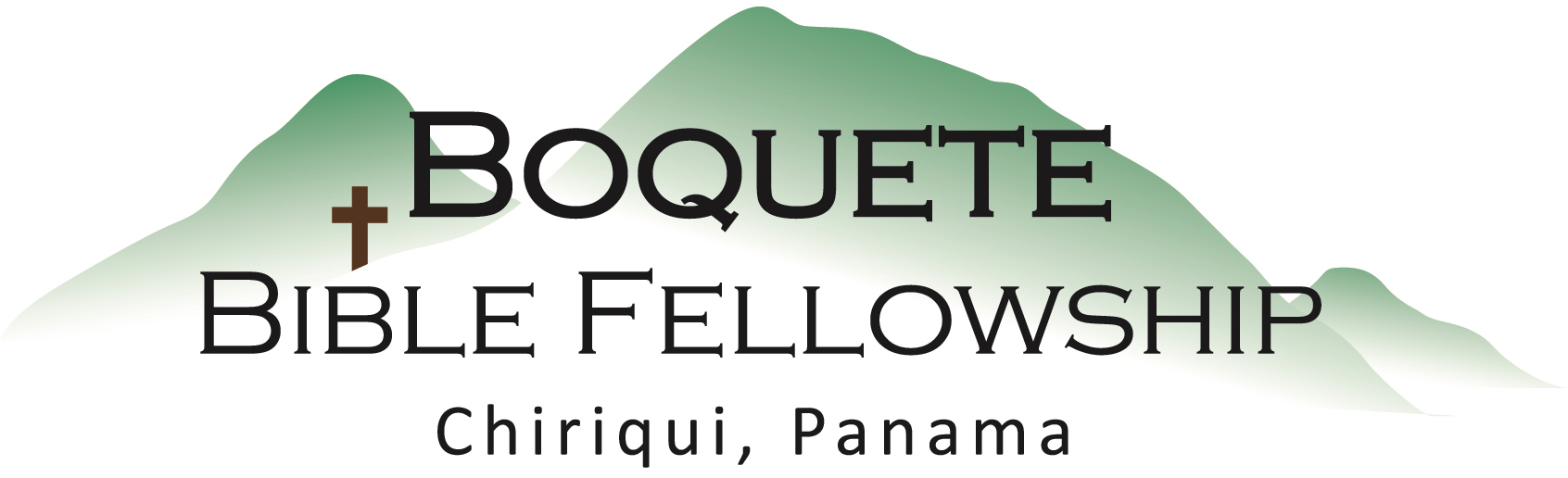 Ephesians 4:31-32 – Sermon NotesLet all bitterness and wrath and anger and clamor and slander be put away from you, along with all malice. 32 Be kind to one another, tenderhearted, forgiving one another, as God in Christ forgave you.Verse 31 – Relational sins and attitudes that we are to put offVerse 32 – What God calls us to in HimA Christian _____________________, _____________________, and _____________________.Christian kindness is not the outward reformation of _____________________; it’s the inward renovation of the _____________________.Two examples of Christian kindness and what we can learn from them:The forgiveness of _____________________.1.)2.)3.)The love of _____________________.1.)2.)3.)How do we, practically, go about being what we’re commanded to be in this passage?Believing:1.)2.)3.)Be imitators of God, as loved children. – Ephesians 5:1And we all, with unveiled face, beholding the glory of the Lord, are being transformed into the same image from one degree of glory to another. – 2 Corinthians 3:18We go beyond being satisfied with _____________________ to being satisfied with the One who has _____________________ us.We don’t stop at relief that we’re _____________________, but we press on into knowing and enjoying grace-magnifying fellowship with the very God who has _____________________ us.Other Scripture used: Proverbs 25:17; Mark 6:4; Ephesians 4:25-5:3; Hebrews 12:15; 1 John 4:19; 1 Peter 3:8-9